Transport network overlay codeApplicationThis code applies to assessing development identified in Part 5 as requiring assessment against the Transport network overlay code. When using this code, reference should be made to Part 5.PurposeThe purpose of the Transport network overlay code is to ensure that development provides transport infrastructure that supports a safe, efficient transport network, including the active transport network.The purpose of the code will be achieved through the following overall outcomes:development provides for transport infrastructure (including active transport infrastructure);development contributes to a safe and efficient transport network;development supports the existing and future role and function of the transport network;development does not compromise the safety and efficiency of major transport infrastructure and facilities.Assessment benchmarks and requirementsTable 8.2.15.3.a – Transport network overlay code – assessment benchmarks for assessable development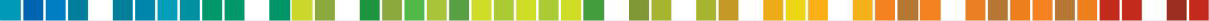 Performance outcomesAcceptable outcomesApplicant responseFor assessable developmentFor assessable developmentFor assessable developmentRoad hierarchyRoad hierarchyRoad hierarchyPO1Development supports the road hierarchy for the region.Note – A Traffic impact assessment report prepared in accordance with Planning scheme policy - Parking and access is one way to demonstrate achievement of the Performance Outcomes.AO1.1Development is compatible with the intended role and function of the existing and future transport network as identified on the Transport network overlay - road hierarchy maps contained in Schedule 2.PO1Development supports the road hierarchy for the region.Note – A Traffic impact assessment report prepared in accordance with Planning scheme policy - Parking and access is one way to demonstrate achievement of the Performance Outcomes.AO1.2Development does not compromise the safety and efficiency of the transport network.Performance outcomesAcceptable outcomesApplicant responseAO1.3Development is designed to provide access via the lowest order road, where legal and practicable access can be provided to that road.Transport infrastructure provisionTransport infrastructure provisionTransport infrastructure provisionPO2Transport infrastructure is provided in an integrated and timely manner.Note – A Traffic impact assessment report prepared in accordance with Planning scheme policy - Parking and access is one way to demonstrate achievement of the Performance Outcomes.AO2.1Development is designed and constructed in accordance with:the Local Government Infrastructure Plan (and mapping and supporting material) contained within Part 4 and Schedule 3;the Transport network overlay - road hierarchy maps contained in Schedule 2;a Local Plan.Editor’s Note – The TransLink Public Transport Infrastructure Manual provides guidance on the design of public transport facilities.Note – The Local Government Infrastructure Plan (and mapping and supporting material) contained within Part 4 and Schedule 3 contains information about the existing and future trunk transport infrastructure requirements, including the location and timing of trunk infrastructure.Major transport corridorsMajor transport corridorsMajor transport corridorsPO3Development involving sensitive land uses within a major transport corridor buffer area identified in the Transport network overlay – road hierarchy maps contained in Schedule 2; is located, designed and maintained to avoid or mitigate adverse impacts on amenity for the sensitive land use.AO3.1No acceptable outcomes are provided.Editor’s Note - Part 4.4 of the Queensland Development Code provides requirements for residential building design in a designated transport noise corridor.Editor’s Note - Department of Transport and Main Roads Policy Position Statement: Development on Land Affected by Environmental Emissions from Transport and Transport Infrastructure (Environmental Emissions Policy), Version 2.0 dated 10 May 2013 provides requirements for non-residential building design in a designated transport noise corridor.Performance outcomesAcceptable outcomesApplicant responsePO4Development does not compromise intended role and function or safety and efficiency of major transport corridors.Note - A Traffic impact assessment report prepared in accordance with Planning scheme policy - Parking and access is one way to demonstrate achievement of the Performance Outcomes.AO4.1Development is compatible with the role and function (including the future role and function) of major transport corridors identified in the Transport network overlay – road hierarchy maps contained in Schedule 2.PO4Development does not compromise intended role and function or safety and efficiency of major transport corridors.Note - A Traffic impact assessment report prepared in accordance with Planning scheme policy - Parking and access is one way to demonstrate achievement of the Performance Outcomes.AO4.2Direct access is not provided to a major transport corridor where legal and practical access from another road is available.PO4Development does not compromise intended role and function or safety and efficiency of major transport corridors.Note - A Traffic impact assessment report prepared in accordance with Planning scheme policy - Parking and access is one way to demonstrate achievement of the Performance Outcomes.AO4.3Future intersection and access points to major transport corridors are provided in the locations identified in the following:the Local Government Infrastructure Plan – Plans for trunk infrastructure (transport network - roads) contained in Schedule 3;the Transport network overlay – road hierarchy maps contained in Schedule 2;a Local Plan.Note – Access points to State Controlled roads may require approval under the Transport Infrastructure Act 1994.PO4Development does not compromise intended role and function or safety and efficiency of major transport corridors.Note - A Traffic impact assessment report prepared in accordance with Planning scheme policy - Parking and access is one way to demonstrate achievement of the Performance Outcomes.AO4.4The layout, and proposed access of development is compatible with existing and future boundaries of the major transport corridors.Editor’s Note – Access points to State Controlled roads may require approval under the Transport Infrastructure Act 1994.PO5Development retains and enhances existing vegetation between the development and a major transport corridor, so as to provide screening to potential noise, dust, odour and visual impacts emanating from the corridor.AO5.1No acceptable outcomes are provided.Performance outcomesAcceptable outcomesApplicant responsePedestrian and cycle networksPedestrian and cycle networksPedestrian and cycle networksPO6Lot reconfiguration assists in the implementation of the pedestrian and cycle networks to achieve safe, attractive and efficient pedestrian and cycle networks.AO6.1Development provides pedestrian and cycle infrastructure (including upgrades to existing infrastructure) in locations identified in accordance with the following:the Planning scheme policy FNQROC Regional Development Manual for the following hierarchy of road to the frontage of the site; Access Street, Residential Street, Minor Collector, Major Collector and Sub Arterial;the Transport network overlay - Pedestrian network and cycle network overlay maps contained in Schedule 2;the network plans contained in Council’s Active Transport Strategy;the Local Government Infrastructure Plan Transport network - Pedestrian and cycle movement - Plans for trunk infrastructure maps contained in Schedule 3;a Local Plan.Note - Council’s Active Transport Strategy provides guidance on the pedestrian and cycle infrastructure identified on the transport network overlay - pedestrian network maps and cycle network maps contained in Schedule 2.PO6Lot reconfiguration assists in the implementation of the pedestrian and cycle networks to achieve safe, attractive and efficient pedestrian and cycle networks.AO6.2Where required to be provided pedestrian and cycle infrastructure are provided in accordance with the relevant standards contained in the Planning scheme policy FNQROC Regional Development Manual.